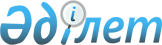 Қазақстан Республикасы Үкіметінің резервінен қаражат бөлу туралыҚазақстан Республикасы Үкіметінің 2011 жылғы 14 шілдедегі № 794 Қаулысы      «2011 - 2013 жылдарға арналған республикалық бюджет туралы» Қазақстан Республикасының 2010 жылғы 29 қарашадағы Заңына, «Бюджеттің атқарылуы және оған кассалық қызмет көрсету ережесін бекіту туралы» Қазақстан Республикасы Үкіметінің 2009 жылғы 26 ақпандағы № 220 қаулысына сәйкес Қазақстан Республикасының Үкіметі ҚАУЛЫ ЕТЕДІ:



      1. Қазақстан Республикасы Қаржы министрлігіне осы қаулының қосымшасына сәйкес сот актілерін орындау үшін 2011 жылға арналған  республикалық бюджетте көзделген Қазақстан Республикасы Үкіметінің резервінен сот шешімдері бойынша міндеттемелерді орындауға 6112424 (алты миллион бір жүз он екі мың төрт жүз жиырма төрт) теңге бөлінсін.



      2. Зиян келтірген мемлекеттік органдар Қазақстан Республикасының заңнамасында белгіленген тәртіппен Қазақстан Республикасы Үкіметінің резервінен оқшауландырылған қаражатты өтеу жөнінде шаралар қабылдасын.



      3. Осы қаулы қол қойылған күнінен бастап қолданысқа енгізіледі.      Қазақстан Республикасының

      Премьер-Министрі                                     К.Мәсімов 

Қазақстан Республикасы   

Үкіметінің         

2011 жылғы 14 шілдедегі  

№ 794 қаулысына      

қосымша           Орындауға жататын сот актілерінің тізбесі
					© 2012. Қазақстан Республикасы Әділет министрлігінің «Қазақстан Республикасының Заңнама және құқықтық ақпарат институты» ШЖҚ РМК
				Р/с №Сот органының атауы және шешім шығарылған күнТалапкерМемлекет кірісіне мемлекеттік баж шегерілген сома (теңге)Өндіріп алушының пайдасына мемлекеттік баж (теңге)Мемлекет кірісіне мемлекеттік баж (теңге)1234561Алматы облысы Талдықорған қалалық сотының 2010 жылғы 16 тамыздағы шешімі, Алматы облыстық сотының апелляциялық сот алқасының 2010 жылғы 26 қазандағы қаулысы, Алматы облыстық сотының кассациялық сот алқасының 2010 жылғы 2 желтоқсандағы қаулысыД.А. Боранбаева41250011072Қарағанды қаласы Октябрь аудандық сотының 2010 жылғы 7 шілдедегі шешімі, Қарағанды облыстық сотының азаматтық істер жөніндегі апелляциялық сот алқасының 2010 жылғы 12 қазандағы қаулысы, Қарағанды облыстық сотының кассациялық сот алқасының 2010 жылғы 25 қарашадағы қаулысы, Қазақстан Республикасы Жоғарғы Соты азаматтық және әкімшілік істер жөніндегі қадағалау сот алқасының 2011 жылғы 24 наурыздағы қаулысыМ.А. Омаров200000015300003Маңғыстау облысы Мамандандырылған аудан-аралық экономикалық сотының 2010 жылғы 20 қыркүйектегі ұйғарымы, Маңғыстау облысы Мамандандырылған аудан - аралық экономикалық сотының 2010 жылғы 29 қарашадағы ұйғарымы«Қазвторчермет»  АҚ5389034Атырау қалалық сотының 2010 жылғы 4 қазандағы шешімі, Атырау облыстық сотының апелляциялық сот алқасының 2010 жылғы 24 қарашадағы қаулысы, Атырау облыстық сотының кассациялық сот алқасының 2010 жылғы 23 желтоқсандағы қаулысы, Атырау қалалық сотының 2010 жылғы 31 наурыздағы ұйғарымыМ.Х. Халим1500007075Қостанай қалалық сотының 2010 жылғы 26 қарашадағы шешімі, Қостанай облыстық сотының апелляциялық сатысының 2011 жылғы 21 қаңтардағы қаулысы, Қостанай облыстық сотының кассациялық сот алқасының 2011 жылғы 25 наурыздағы қаулысыИ.К. Калиев25000070715006Әл-Фараби аудандық сотының 2010 жылғы 18 маусымдағы шешімі, Оңтүстік–Қазақстан облыстық сотының апелляциялық сот алқасының 2010 жылғы 20 қыркүйектегі қаулысы, Оңтүстік - Қазақстан облыстық сотының кассациялық сот алқасының 2010 жылғы 8 қарашадағы қаулысы, Әл-Фараби аудандық сотының 2011 жылғы 4 сәуірдегі ұйғарымыА. Ахметов1500007Ақтөбе қалалық сотының 2010 жылғы 3 ақпандағы шешімі, Ақтөбе облыстық сотының апелляциялық сот алқасының 2010 жылғы 2 сәуірдегі қаулысы, Ақтөбе облыстық сотының кассациялық сот алқасының 2010 жылғы 12 мамырдағы қаулысыА.П.Петухов30 0008Атырау қалалық сотының 2009 жылғы 6 ақпандағы шешімі, Атырау облыстық сотының азаматтық істер жөніндегі алқасының 2009 жылғы 1 сәуірдегі қаулысыЗ.К.Идрисова1047000Жиыны:Жиыны:610840361084036108403Жалпы сомасы:Жалпы сомасы:611242461124246112424